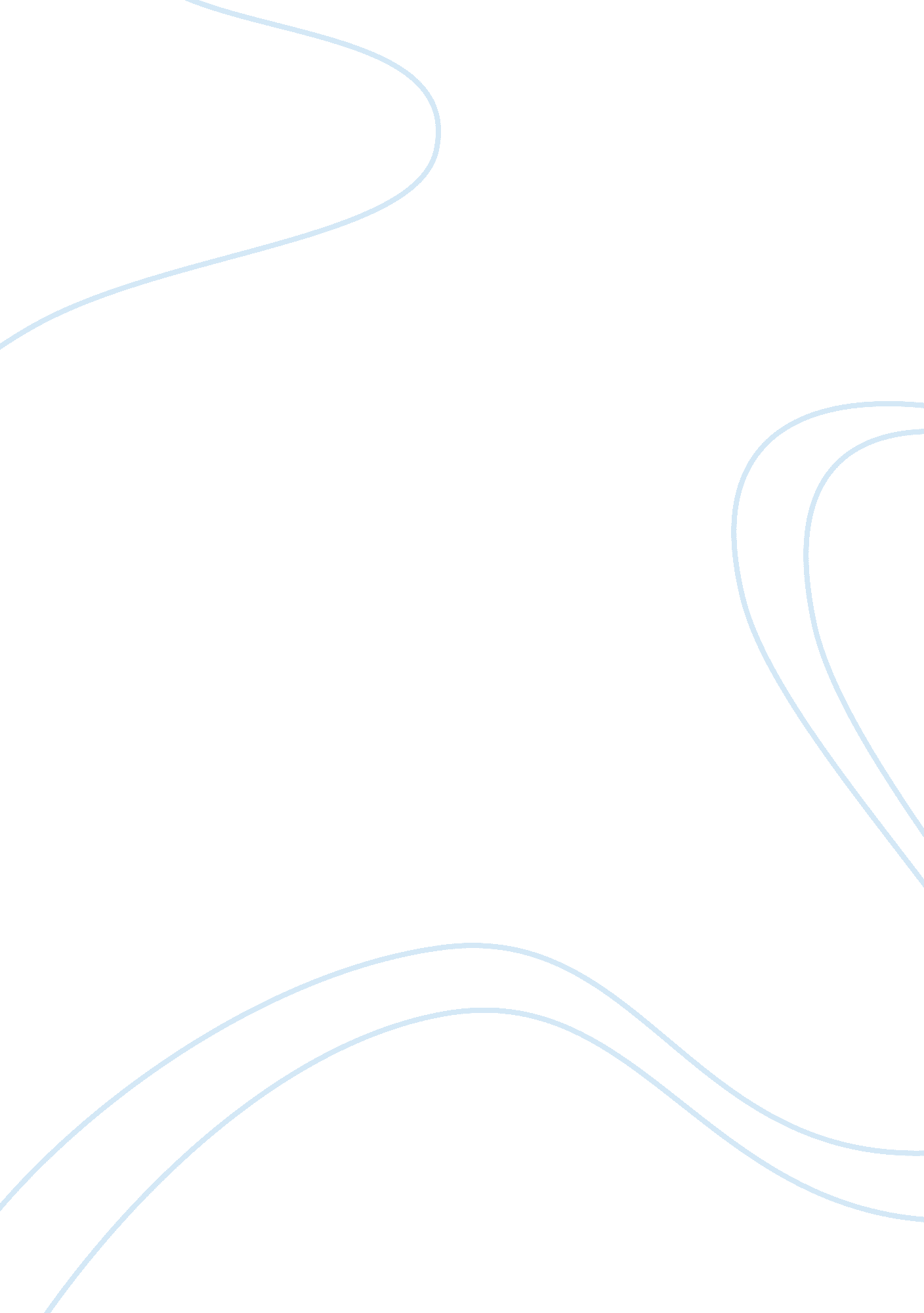 IslamReligion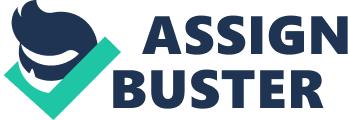 Full On Islam In the modern world, Muslims or their religion which is Islam, are often equated to terrorism. Following the September 11 bombing in 2001, the divide between religions grew bigger, separating the Muslims as violent. Nevertheless, a closer look at Muslims will make people see that they are not different from any other race or religion. For instance, Christians consider themselves to be generally good but so do Muslims and if there are Muslim extremists, there are also other religious extremists. Thus, it would be wrong to generalize and look at every Muslim as a terrorist. From the reading on The World Religions, one is educated and better informed as a person becomes better informed about the doctrines in Islam. In fact, one can see a lot of logical and realistic beliefs that are applicable in life as opposed to some teachings of other religions. Take the issue on divorce for example, Christianity or at least people who call themselves Christians, are against divorce regardless of a couple’s situation. On the contrary, Islam tolerates divorce although it does not advocate but suggests it to be the last resort for couples. Other religions will also frown on polygamy which is observed among Muslims but understanding the reason behind such tolerance makes a lot of sense. From my point of view, I think it would be better for a man to have two to four wives as long as the man is able to treat the women equally in all aspects of their relationship and is able to provide for all of them rather than have one wife and extra-marital affairs that makes the relationship imbalanced. With the aforementioned citations, I say there are several doctrines of Islam that people can learn from as they learn from other religions as well. 